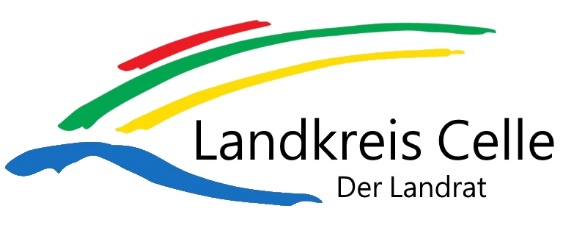 Wir möchten unsere Briefe verständlicher machen. Darum gibt es zu jedem Bescheid über das Wohngeld auch einen Text in Einfacher Sprache. Achtung: Dieser Text ist nur eine Erklärung zum Bescheid. Der Text in Einfacher Sprache ist nicht rechtsgültig.Haben Sie Fragen zum Bescheid? Wollen Sie Ihre Angaben ändern? Dann melden Sie sich bei mir. Meine Adresse und Telefon-Nummer stehen oben rechts auf dem Bescheid. Die Öffnungszeiten vom Landkreis Celle finden Sie unten auf der 1. Seite vom Bescheid.Bitte geben Sie bei Nachfragen immer die Nummer unter „Mein Zeichen“ an.Erklärung zur Anforderung
von fehlenden Unterlagen für Wohngeld
Bitte geben Sie uns für Ihren Antrag noch diese Unterlagen als Kopie:Sie können die folgenden Formulare freiwillig ausfüllen und mir zuschicken:Mietbescheinigung von Ihrem Vermieter ausgefülltEinkommens-Erklärung über Ihr EinkommenMit diesen Formularen können wir Ihren Antrag vielleicht schneller bearbeiten.Bitte geben Sie mir alle Unterlagen vollständig bis zum [Datum]. Können Sie Ihre Unterlagen nicht bis zum [Datum] abgeben? Dann sagen Sie mir rechtzeitig den Grund dafür. Sonst bekommen Sie kein Wohngeld.